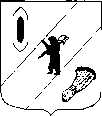 АДМИНИСТРАЦИЯ  ГАВРИЛОВ-ЯМСКОГОМУНИЦИПАЛЬНОГО  РАЙОНАПОСТАНОВЛЕНИЕ12.12.2014 № 1832О внесении изменений в муниципальную целевую программу «Повышение безопасности дорожного движения в Гаврилов-Ямском районе» на 2012-2014 годы         Руководствуясь статьёй  31 Устава Гаврилов-Ямского муниципального района,АДМИНИСТРАЦИЯ МУНИЦИПАЛЬНОГО РАЙОНА ПОСТАНОВЛЯЕТ: Внести изменения в муниципальную целевую программу «Повышение безопасности дорожного движения в Гаврилов-Ямском районе» на 2012-2014 годы, утверждённую постановлением Администрации Гаврилов-Ямского муниципального района от 10.05.2012 № 623:-  п. 6.1  раздела 6 «Перечень мероприятий программы» читать в новой редакции (Приложение).        2.   Контроль за исполнением постановления возложить на заместителя Главы Администрации муниципального района Таганова В.Н.3.  Настоящее постановление опубликовать в районной массовой газете «Гаврилов-Ямский вестник» и разместить на официальном сайте Администрации муниципального района в сети Интернет.4. Постановление вступает в силу с момента официального опубликования.Главы Администрации муниципального района		        			  В.И.СеребряковНаправить:в дело-2Управление образования  Управление финансов 
Отдел экономики, ПД и инвестиций  
Управление ЖКХ  
Приложение к постановлениюАдминистрации Гаврилов-Ямскогомуниципального районаот 12.12.2014 № 1832Раздел 6. Перечень мероприятий программыРаздел 6. Перечень мероприятий программыРаздел 6. Перечень мероприятий программыРаздел 6. Перечень мероприятий программыРаздел 6. Перечень мероприятий программыРаздел 6. Перечень мероприятий программыРаздел 6. Перечень мероприятий программыРаздел 6. Перечень мероприятий программыРаздел 6. Перечень мероприятий программыРаздел 6. Перечень мероприятий программыРаздел 6. Перечень мероприятий программы№№п/пНаименование мероприятийСроки реализацииИсполнителиГоды реализацииИсточникифинансированиянияВсего,Всего,В том числе по годамВ том числе по годамВ том числе по годамтыс.руб.тыс.руб.201220132014 6.1 Сокращение детского дорожно-транспортного травматизма 6.1 Сокращение детского дорожно-транспортного травматизма 6.1 Сокращение детского дорожно-транспортного травматизма 6.1 Сокращение детского дорожно-транспортного травматизма 6.1 Сокращение детского дорожно-транспортного травматизма 6.1 Сокращение детского дорожно-транспортного травматизма 6.1 Сокращение детского дорожно-транспортного травматизма 6.1 Сокращение детского дорожно-транспортного травматизма 6.1 Сокращение детского дорожно-транспортного травматизма 6.1 Сокращение детского дорожно-транспортного травматизма6.1.1Создание при средних школах базовыхкабинетов по безопасности дорожного движения для обучения детейУправление образования,МОУ СОШ №1,22012-2014Районный бюджетРайонный бюджет----6.1.2Создание автогородков для  закрепленияУправление 2012-2014РайонныйРайонный----навыков безопасного поведения детейобразования,  бюджетбюджетна дорогахд/с №3 «Солнышко6.1.3Организация районных мероприятий, соревнований, конкурсов, направленных на предупреждение ДДТТ  в образовательных организациях, в т.ч. в оздоровительных лагерях с дневным пребыванием детейУправление образованияОГИБДД2012-2014Районный бюджетРайонный бюджет112, 123,144,045,06.1.4Приобретение световозвращателей микропризматических для пешеходов  (фликеры) для детей из малообеспеченных семейУправление образования2012-2014   Районный бюджет   Районный бюджет13,02,06,05,06.1.5Приобретение автотренажера «Форсаж-3» для обучения ПДД в МОБУ СОШ №2Управление образования2012Районный бюджетРайонный бюджет61,961,9--6.1.6.Проведение регионального обучающего семинара «Применение инновационных форм, методов и приемов работы по предупреждению детского дорожно-транспортного травматизма»Управление образования2012Районный бюджетРайонный бюджет5,05,0--Итого192,092,050,050,0